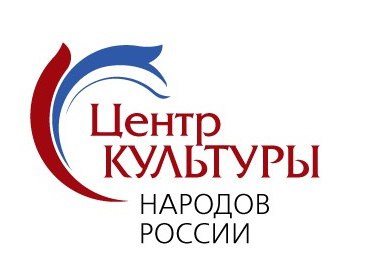 Центр культуры народов РоссииГосударственного Российского Дома народного творчества им. В.Д. ПоленоваИнститут системного программирования РАНЖурнал «Российская тюркология»Программа Круглого стола «Тюркская этика: традиция и современность»Дата и время проведения: 12 ноября 2020 г., с 11:00 – 14:00 час. (время московское)Регламент выступлений: 7-10 мин.Мероприятие состоится на площадке Zoom.Тюркские народы России занимают значительное место в полиэтническом составе Российской Федерации. Положительное развитие культуры и истории страны во многом связано с влиянием тюркского фактора. Процессы глобализации отрицательно сказываются на культуре народов России, в том числе на тюркской, унифицируя и навязывая единые стандарты жизни. В этой связи рассмотрение вопросов сохранения традиций и этики приобретает особенно острый характер.Одним из важных направлений Стратегии государственной культурной политики на период до 2030 года является сохранение и использование национального культурного наследия в том числе и тюркских народов, имеющего специфические черты в современном контексте.Тюркские народы внесли значительный вклад в многовековую культуру России, сохраняя общенациональную систему духовных ценностей, направленную на формирование патриотизма, на воспитание всесторонне развитого, толерантно-ориентированного гражданина.Основная цель встречи заключается в формировании осознанного отношения к традициям тюркской культуры в современном поликультурном российском пространстве.Предполагается обсудить важные смысловые понятийные категории, такие как ценности, ценностные ориентиры, традиции, национальная идентичность, нравственность, современная национальная молодежь. Традиционная культура тюркских народов в поликультурном российском пространстве.Основные подходы к исследованию традиционной тюркской этики: понятийный аппарат и теоретические установки.Этические каноны тюркской культуры в эпоху глобализации.Презентация практик и проектов по изучению и сохранению историко-культурного наследия тюркских народов России.Ответы на вопросы. Подключиться к конференции Zoomhttps://us02web.zoom.us/j/4872294030?pwd=QXpuQWd5Q3pFU0cvdjIzQ0ZsMFpxdz09Идентификатор конференции: 487 229 4030Код доступа: crf2324202Контакты: эксперт по культуре тюркских народов Центра культуры народов России Такаракова Евгения Олеговна, 8 (495) 621 69 90, cknr7@bk.ru 